LE SPA DES ARTISTES - HÔTEL DES ARTS SAIGON2017 WORLD LUXURY SPA AWARDS WINNER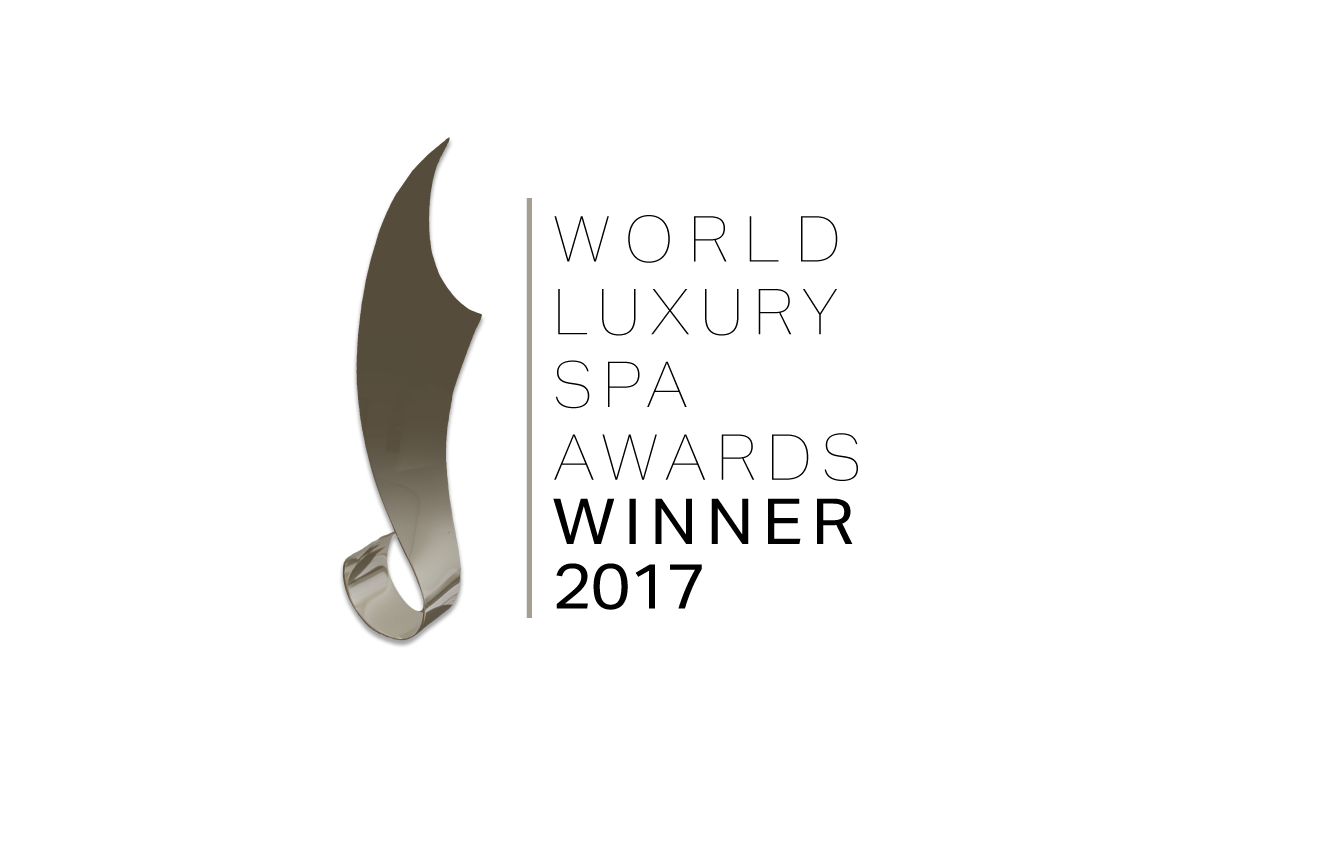 Ho Chi Minh, 2017 – Le Spa des Artistes, Hôtel des Arts Saigon, MGallery Collection is honoured to take out the prestigious titles at the 2017 World Luxury Spa Awards, winning “Luxury Hotel Spa” category for the Country and “Luxury Boutique Spa” category for the Asia Continent, cementing its reputation for exceptional service, world class facilities and luxury offerings. Hosted by JW Marriott Hotel Hanoi, Vietnam on 22 July 2017, the Awards Gala Ceremony paid recognition to spas and restaurants who excelled within their service delivery areas over the past year."This Award inspired us to keep innovating and encouraged us to deliver very exclusive services to meet our discerning guests’ highest level of expectation." Shared Carl Gagnon, General Manager of Hôtel des Arts Saigon.The World Luxury Spa Awards gives recognition and appreciation to the luxury spa industry. Setting benchmarks in quality, innovation and service for spas around the globe and established as the world’s leading Awards initiative for luxury spas, the World Luxury Spa Awards sets the spotlight on our spas, attracting the attention of global spa-goers and industry experts. Awards are presented to luxury spas in 32 different categories on a country, region, continent and global basis.Voting for the 2017 awards year took place between 21 April and 21 May during which over 150,000 votes were received collectively for over 1000 entrants from happy customers across the globe. “One of the most favourable ways to award service excellence is by allowing people to have their say, and hearing from the public is a popular manner in which to make a decision on where you will stay, spa or dine. An award of this stature signifies quality service delivery and much sought after luxury.” Said Marna Lourens, Executive Manager for the World Luxury Spa Awards.Le Spa des Artistes, Hôtel des Arts Saigon, MGallery Collection is a pure sensory experience, where expert therapists use luxurious products to soothe, pamper and relieve the stress of life. The Spa also features a Fitness Centre where guests can relish a work-out and maintain their personal goals and fitness routines while away from home.Indulge yourself with our signature treatments to escape from daily life right at the Spa of the artists at Hôtel des Arts Saigon, MGallery Collection. More information including reservation can be found at http://www.hoteldesartssaigon.com, or by email at h9231-th@accor.com and by phone at (+84) 02839 898 888.****ABOUT HÔTEL DES ARTS SAIGON, MGALLERY COLLECTION Hôtel des Arts Saigon, a member of MGallery Collection is designed for those who love to live and travel independently. This boutique hotel is a haven of art, style and culture in the heart of energetic Ho Chi Minh City. Combining the classical charm of “Indochine Française” with a sense of timeless chic that only MGallery can provide, Hôtel des Arts Saigon is perfect for people who travel with style and seek a hotel that exudes local character. Passionately independent, this exquisite Boutique Hotel fuses distinctive local flavor with classical charm and contemporary facilities to create memorable stays. With five distinct venues, Hôtel des Arts Saigon is the perfect place to enjoy exquisite cuisine and socialize in the company of friends: sample authentic Vietnamese flavors at the Saigon Kitchen, raise your taste buds to new heights at the Social Club Restaurant and Rooftop Bar, soak up the culture at Café des Beaux-Arts, overlook the bustling city below in the city highest infinity pool or relieve the stresses of life at Le Spa des Artistes. Guests are invited to experience “Memorable Moments” at Hôtel des Arts Saigon, MGallery Collection.-- MEDIA CONTACT Nhung NGUYEN (Ms) Content & Social Media SpecialistH9231-mk2@accor.com +84 901 492 519